Vocabulary Instruction with QuizletTheron WillisMassachusetts International Academytheron.w@maia.eduWhat is Quizlet?An online learning tool (app or website)where users can create their own study flashcards or find existing flashcard sets to studyLots of activities and features to aid in vocabulary acquisition Can be used for individual study or as a component to a classUses for Quizlet in your classFlashcard function is useful for introducing and reviewing vocab in the class.When students join your Quizlet class, they can study and practice vocab sets that you create.Students can use their Quizlet account on their smartphone or computer.  Teachers can collaborate together by joining the same class and creating and sharing vocabulary sets with one another.Quizlet Live: interactive game where students compete live with one another in teams. How to set up Quizlet in your classCreate a Quizlet account (you can use your Facebook or Google account to sign up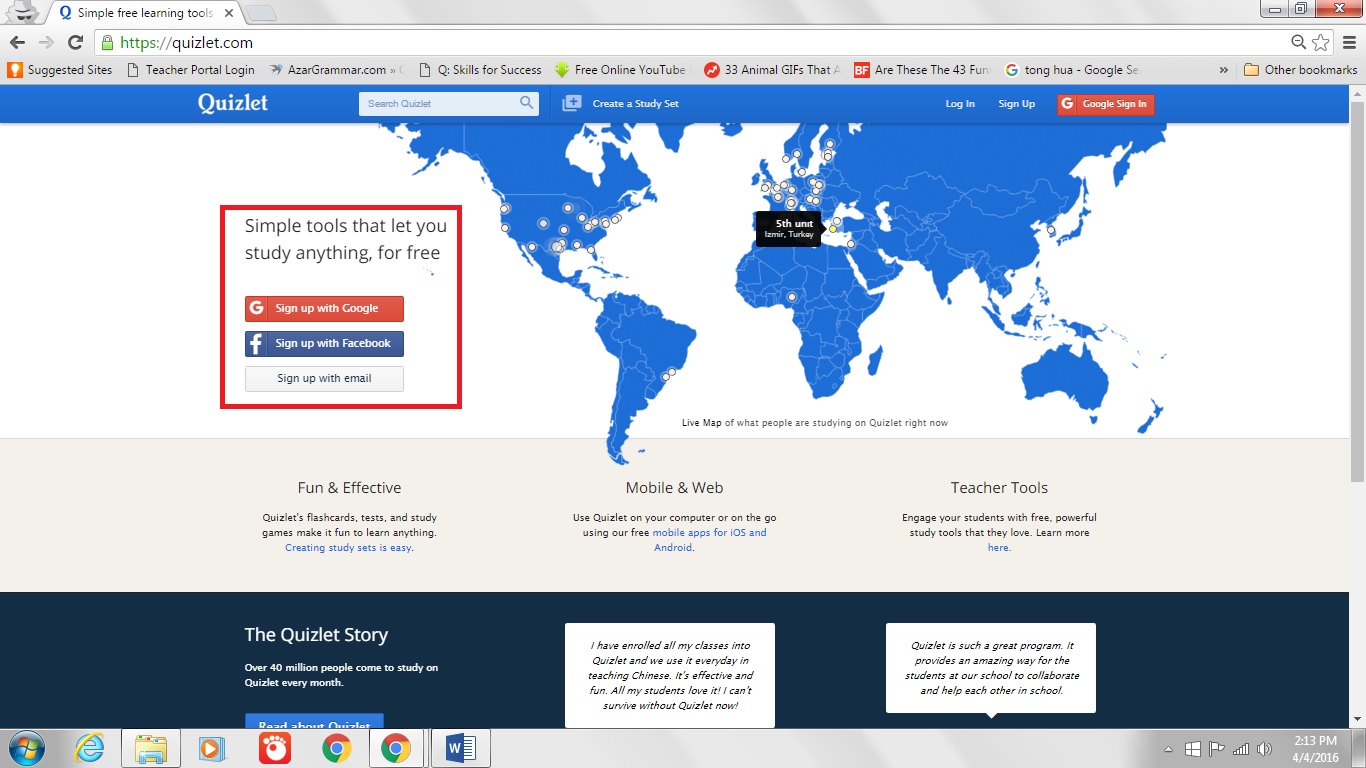 Create a class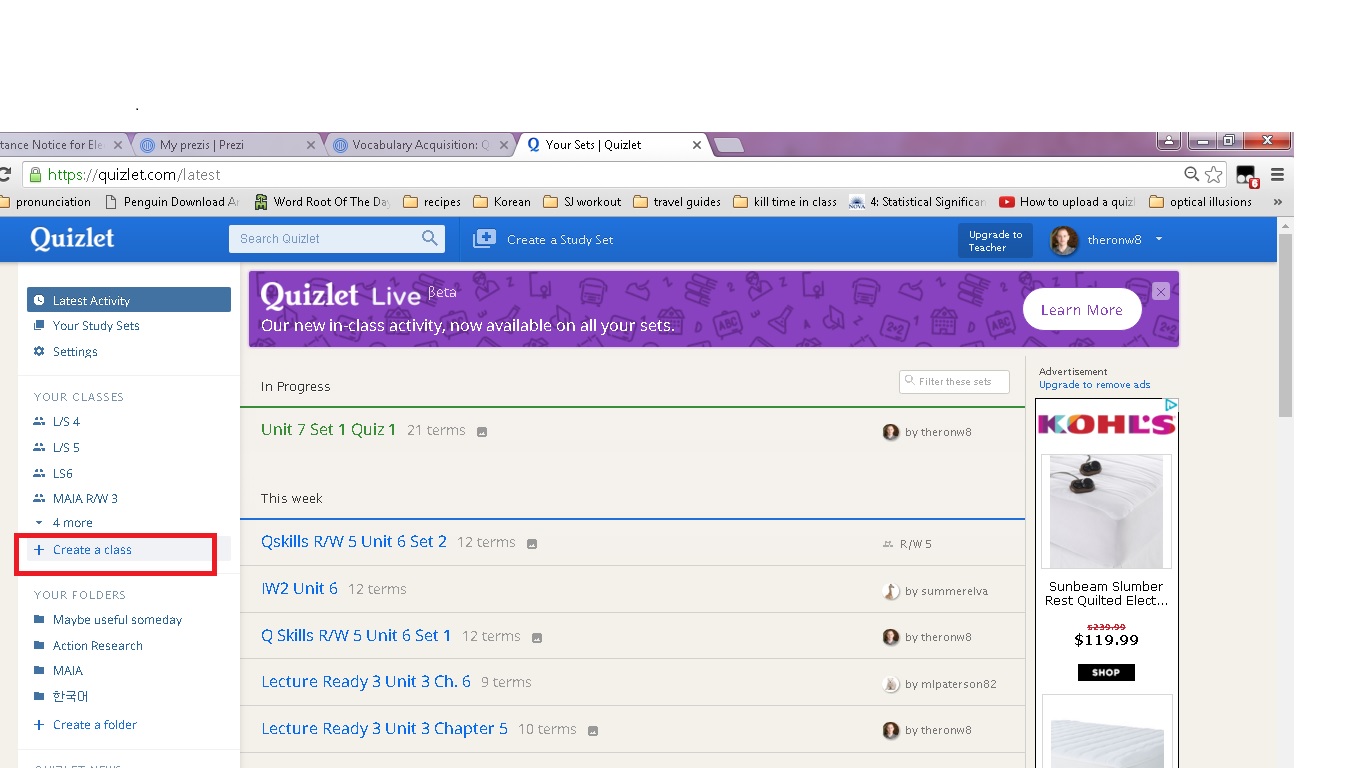 Create or add existing study sets to your class 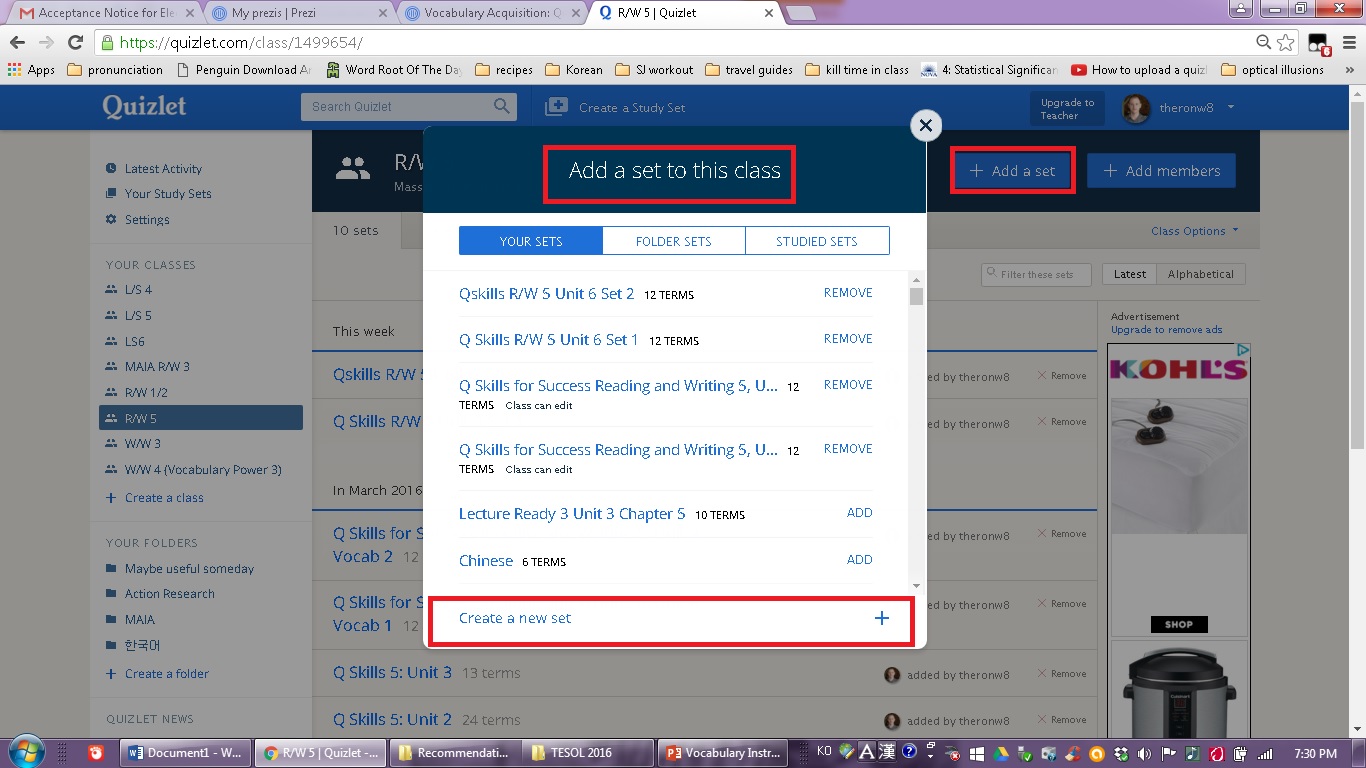 Add members to your class either by entering their email or sending them a join link	Note: Students can also search for your class on Quizlet and ask to join 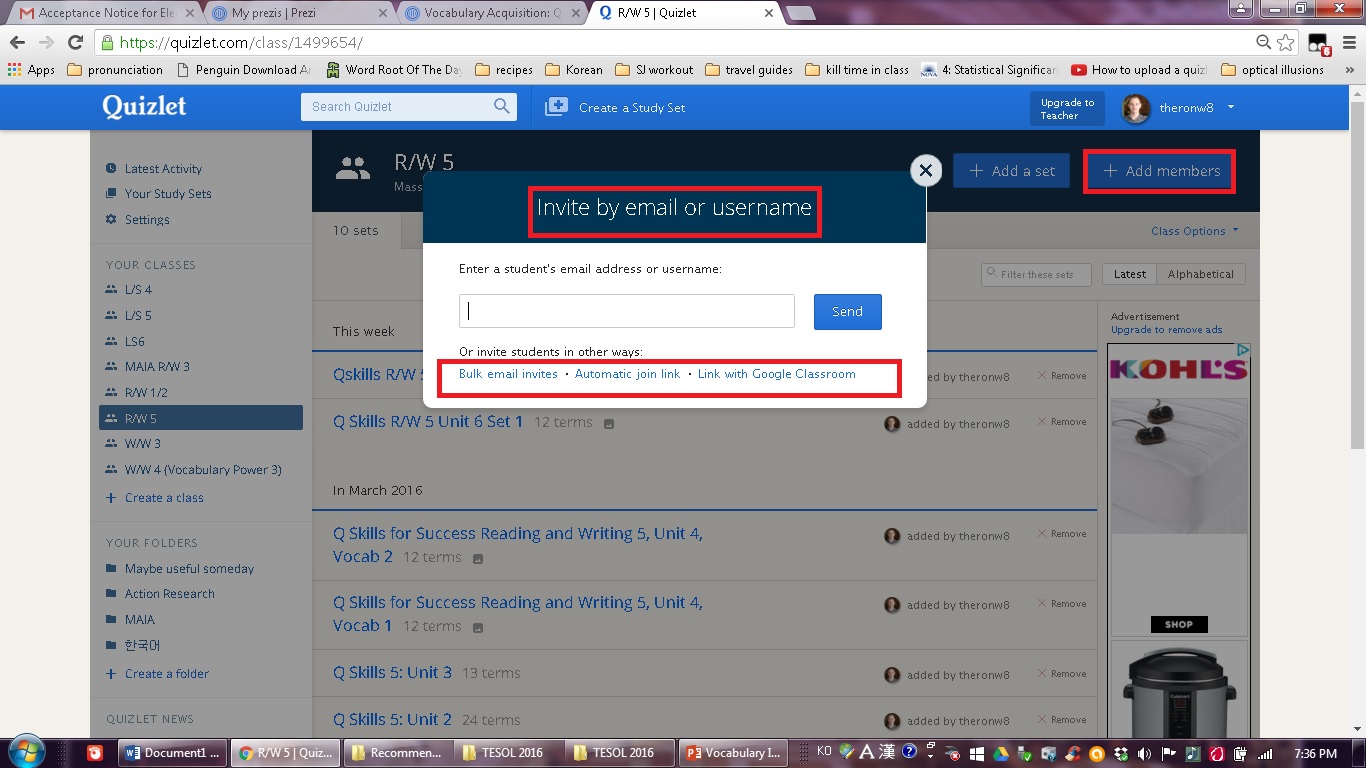 Teachers can also join your class and become co-admins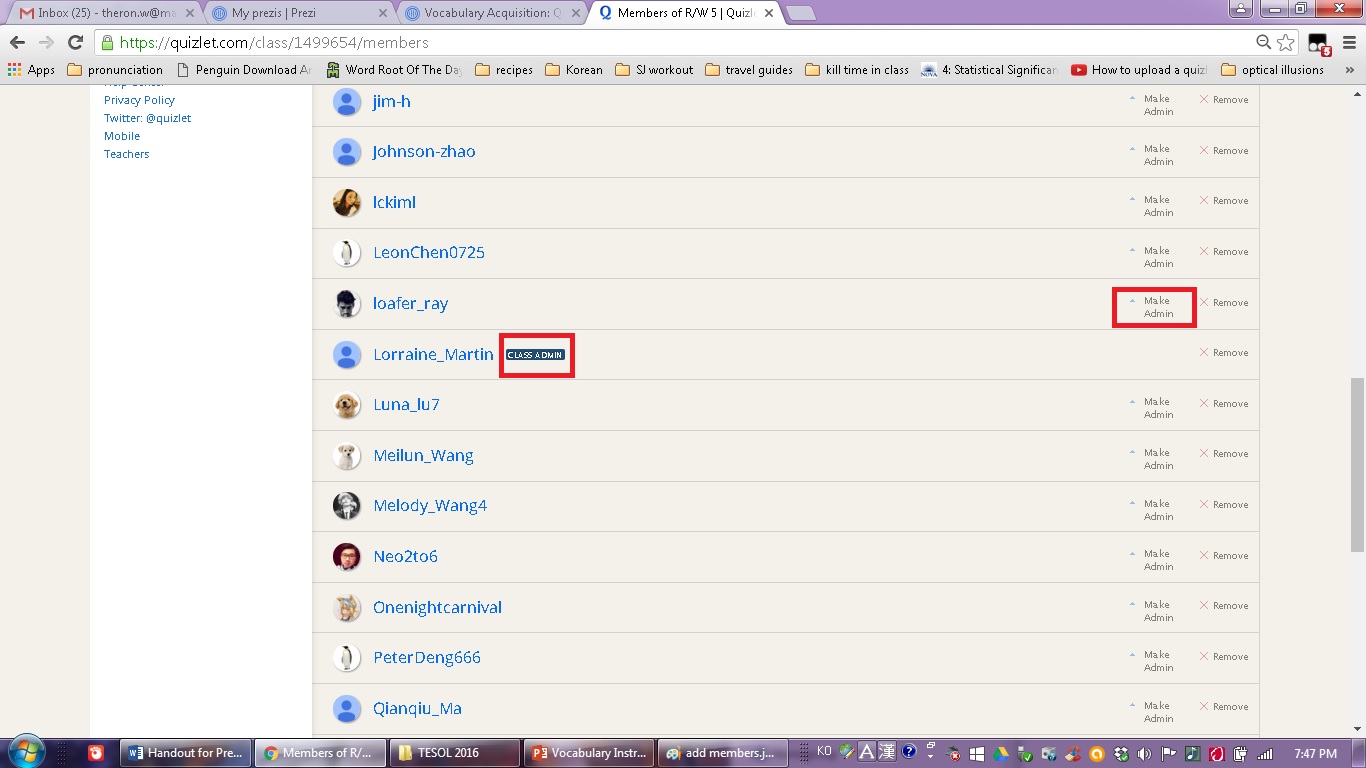 How to find my PreziLink to Prezi: http://prezi.com/ebrn2va5ja-m/?utm_campaign=share&utm_medium=copy&rc=ex0shareor Google “MATSOL 2016 Vocabulary Acquisition: Quizlet vs. Paper Wordlists” to find my Prezi Online